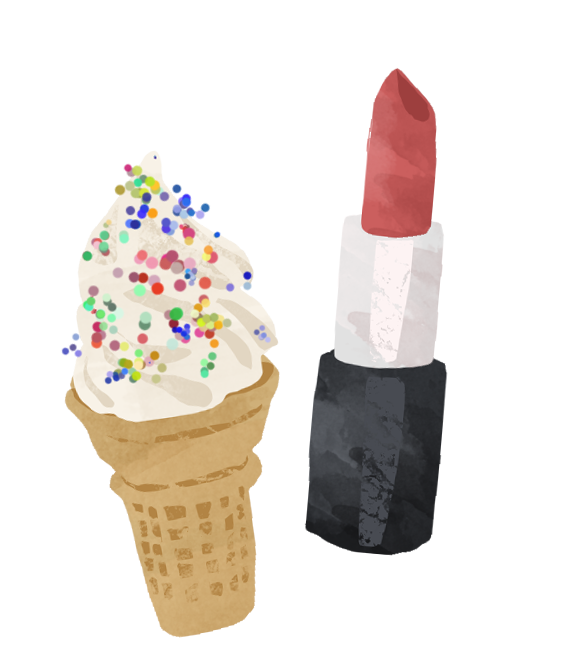 Jouw bedrijfsnaamJouw bedrijfsnaamJouw bedrijfsnaamJouw bedrijfsnaamJouw straat 1Jouw straat 1Jouw straat 1Jouw straat 10000XX Jouw plaatsnaam0000XX Jouw plaatsnaam0000XX Jouw plaatsnaam0000XX Jouw plaatsnaamKVK: 000000000000000000000000BTW: 000000000000000000000000Bank: 000000000000000000000000Bedrijfsnaam
Bedrijfstraat 10000XX PlaatsnaamBedrijfsnaam
Bedrijfstraat 10000XX PlaatsnaamFactuurFactuurFactuurdatum:Factuurdatum:13-09-2018Factuurnummer: 2018001Factuurnummer: 2018001Vervaldatum:Vervaldatum:13-10-2018OmschrijvingBedragTotaalBTW1x Social Post Mira Tells 01-09-2018 € 50,00€ 50,0021%1x Geschreven tekst 02-09-09€ 50,00€ 50,00Subtot.€ 100,0021% BTW€ 21,00Totaal€ 121,00